Pripravujeme sa na príchod JežišaSpracovala: Klára Soľanová
Ciele:KC:- zdôvodniť čas Adventu ako času prípravy na Narodenie Pána- vymenovať najhlavnejšie symboly Adventu a zdôvodniť ich významAC:- oceniť hodnotu prípravy na VianocePM:- osvojiť si vonkajšie znaky Adventu, ktoré sprevádzajú Advent v CirkviMETÓDY: rozhovor, výklad s vytváraním obrazu, pozorovanie, formulácia osobnej modlitbyCieľová skupina: žiaci 1. stupňa

POMÔCKY: nahrávka piesne: Príde Kristus, Spasiteľ náš, šedý dlhý pás papiera (resp. 4 kusy šedej látky), tmavofialový dlhý pás papiera (resp. 4 kusy tmavofialovej látky), ilustrácie dopravných značiek (na ceste sa pracuje, povolená rýchlosť semafor, prechod pre chodcov, križovatka), ilustrácia adventného venca, modliaceho sa dieťaťa, rorátna sviečka, pomoc rodine, obálka previazaná stužkou (na obálke je otáznik a vo vnútri na jednej strane slušne hrajúce sa deti, na druhej strane deti pri hádke), jasličky s postavičkou Jezuliatka.
ÚVODModlitba a motiváciaKatechéta privíta žiakov v Novom roku. Žiaci pravdepodobne budú zaskočení, no on im to vysvetlí, že začíname nový cirkevný rok, pretože začal Advent. Opýta sa žiakov, či už o tom počuli a čo si pod tým predstavujú. Ich vysvetlenia doplníme tým, že Advent je veľmi dôležitý čas v našom živote.Dnes si o tom povieme, ako ho máme prežiť, aby Vianoce – Narodenie Pána, ktoré po Advente nasledujú, boli pre nás radostné a pokojné. Navrhne žiakom, že pre pochopenie Adventu si vezmeme na pomoc najznámejšiu pieseň, ktorá sa spieva a to je „Príde Kristus, Spasiteľ náš, CESTU mu pripravme“. Potom pustí prvú slohu piesne a žiaci si ju vypočujú.Potom nasvieti slová tejto piesne, vyzve ich, aby sa postavili a slovami tejto piesne sa pomodlíme na začiatku hodiny. V mene Otca....HLAVNÁ ČASŤVýklad a pozorovanie "Cesta na ceste Adventu"Katechéta vyzve deti, aby sa posadili do kruhu. V strede má ostať dostatočne veľký priestor, nakoľko výklad bude sprevádzaný tvorením spoločného obrazu, ktorý na základe inštrukcií budú vytvárať žiaci. Katechéta dá štyrom žiakom po jednom kuse šedého papiera alebo látky a vyzve ich, aby ich uložili na zem do tvaru cesty. Cesta môže byť kľukatá a v niektorých častiach rovná. Cesta má začiatok a koniec. Dohodneme sa, kde bude začiatok a kde bude koniec.Potom sa rozprávame so žiakmi, kam nás vedie cesta. Napr. každý deň po nej kráčame do školy, potom domov, na ihrisko, do kostola. Sú však cesty, po ktorých jazdia autá a tam platia isté pravidlá. Každý vodič pozná dopravné značky a má ich dodržiavať.  Katechéta pokračuje nasledovne:Vedľa šedej cesty si urobíme ešte jednu cestu – počuli sme to v adventnej piesni, že príde Kristus, Spasiteľ náš, CESTU mu pripravme.Táto cesta bude inej farby – fialová.Katechéta dá ďalším žiakom obdĺžniky fialovej farby a ich úlohou je vedľa šedej cesty urobiť podobne cestu fialovej farby. Vysvetlí, prečo fialová? V kostole sa počas Adventu používa predovšetkým fialová farba, ktorá znamená čas obrátenia, pokánia. Znamená to, že budeme viac citliví na svoje chyby, za ktoré vždy odprosíme tých, ktorým sme svojim zlým správaním ublížili.Pre nás teraz táto cesta bude symbolizovať čas Adventu. Na konci Adventu už budú Vianoce. Aby sme sa nepomýlili, kde je začiatok a kde koniec, tak si na koniec dáme prázdne jasličky (bez Jezuliatka).Pochopili sme, že Advent nie je iba nejaký jeden deň, jeden sviatok, ale je to dlhý čas. Sú to štyri týždne. Tieto štyri týždne máme veľkú príležitosť približovať sa k sviatkom Narodenia Pána a uvedomovať si, aký je to veľký deň a aký je to vzácny sviatočný čas. Najhlavnejšie symboly Adventu – tvorba obrazuNa našich cestách, ale i na chodníkoch platia isté pravidlá. Ak nebudeme dávať pozor, môžeme do seba naraziť, ublížiť si.Katechéta ukáže žiakom dopravnú značku: na ceste sa pracuje. Úlohou detí je povedať, čo táto značka znamená pre vodiča. Vodič vie, že musí byť pozornejší a dávať väčší pozor, čo sa deje okolo neho, pretože na ceste sa pohybujú pracovníci – cestári. 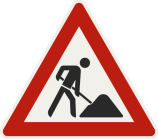 Katechéta dá značku žiakovi a ten ju umiestni na pravý okraj šedej cesty. 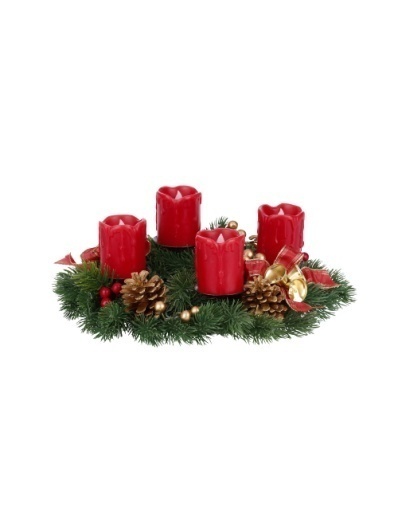 Potom vezme do rúk adventný veniec a vysvetlí, že počas Adventu máme krásny symbol a ním je adventný veniec. To nie je iba dekorácia, ozdoba, ako ju poznáme v obchodoch, vyzdobených námestiach. Veniec je pre nás znamením, že sa začína Advent, že trvá 4 týždne a že v tomto období si dávame pozor, čo sa deje okolo nás a v nás – v našom srdci. Viac dbáme na to, aby sme dobre využili čas, odmietali lenivosť, klamstvo, tvrdohlavosť a mnoho Ďalších našich chýb.Pozrieme si druhú značku. Žiaci hovoria, čo znamená, že sa jedná o najvyššiu povolenú rýchlosť 50 km/h. Vodičovi to prikazuje „spomaliť“. I keď vodič zatiaľ nevidí dôvod, prečo má spomaliť, táto značka má iste význam.  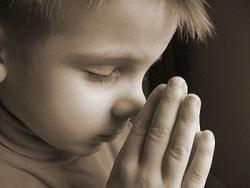 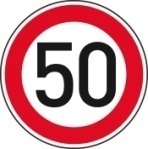 A jej adventným náprotivkom môže byť modlitba (ilustrácia dieťaťa, ktoré sa modlí). Žiaci potom umiestnia dopravnú značku a obrázok na vhodné miesto obrazu cesty. Ďalšia dopravná značka je semafor. Ten nás upozorňuje na organizovanie a usmerňovanie cestnej premávky. Každá farba má svoj veľký význam. Tieto farby musia poznať tak vodiči ako i chodci, aby vedeli spoľahlivo prechádzať na miestach, kde je doprava riadená semaforom. 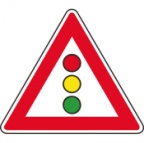 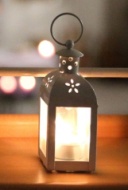 Pre nás v Advente je takým semaforom adventná svieca. Tá nám svieti na cestu a na adventnom venci sú až štyri sviece, ktoré postupne každý týždeň zapaľujeme a atak pribúda svetlo. To nás upozorňuje, že čas narodenia Pána Ježiša sa už približuje. Štvrtá značka má názov „prechod pre chodcov“. Upozorňuje nás na iných ľudí. Aj v Advente je teda čas, keď sa treba poobzerať okolo seba a venovať pozornosť tým, ktorí potrebuje našu pomoc. Katechéta vyzve žiakov povedať, aký obrázok by sa tu hodil. Možno hovoria rodinu, spolužiakov, starých rodičov a pod. Katechéta má pripravený obrázok rodiny. Vyzve dvoch žiakov, ktorí uložia tak značku ako i obrázok rodiny na príslušné miesto cesty.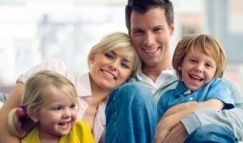 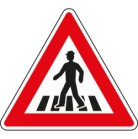 Formácia svedomiaPosledná dopravná značka, o ktorej si povieme, je „križovatka“. Táto značka umožňuje vodičovi zvoliť si pred križovatkou smer jazdy. Môže mať až tri možnosti: zabočiť vpravo, vľavo alebo ísť rovno. Nemôže sa však rozhodovať až v križovatke, pretože by spôsobil chaos. Musí to vedieť už vopred a dokonca podľa toho aj zapne smerovku.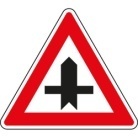 Čo by sme si my teraz mohli zvoliť ako podobnú „križovatku“ na ceste Adventom? Katechéta má peknou stuhou previazanú obálku, na obálke je otáznik a vo vnútri obrázok na jednej strane slušne hrajúcich sa deti a na druhej strane deti pri hádke. 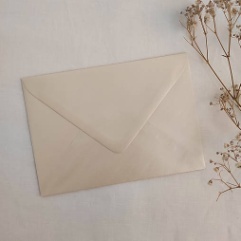 Požiada niektorého žiaka, aby obálku otvoril a ukázal spolužiakom obrázok. Katechéta vyzve žiakov nasledovne: Ako sa my rozhodneme? Od Pána Boha sme dostali veľký dar a to je slobodná vôľa. Je na nás, ako sa rozhodneme, či si vyberieme dobré alebo zlé. Či si vyberieme to, čo je pre nás najlepšie, alebo si vyberieme to, čo je pre nás iba dobré, alebo dokonca čo je pre nás zlé. Verím, že všetci chceme iba to najlepšie pre seba, ale i pre našich drahých.  Takýto otáznik si môžeme predstaviť pred každým našim rozhodnutím. Čo urobím? Ako sa rozhodnem? Čomu dám prednosť? Dobru konanému z úprimného srdca, alebo iba niečomu, za čo ma ešte nik nepotrestá?Pán Boh nám dal to najlepšie, poslal na zem svojho jediného Syna, ktorý prišiel povedať o nebeskom Otcovi všetko, čo potrebujeme vedieť.Ak je našim rozhodnutím dávať Pánu Bohu tiež to najlepšie, čo máme a to sú naše malé dobrá, naše modlitby, ochota, potom nezblúdime na križovatke a nebudeme vyvolávať chaos, akoby sme nevedeli, kam chceme kráčať. Ľudia okolo nás budú šťastní a vďační, že dokonca aj im ukazujeme cestu za Pánom Ježišom.  ZÁVERZhrnutieSpomeňme si na začiatok hodiny, hovorili sme aké rôzne môžu byť cesty a kam všade vedú. Katechéta kladie žiakom otázku:- Aký môže byť účel cesty? Žiaci odpovedajú, napr. ísť niečo nakúpiť, navštíviť starých rodičov, ísť do školy, ku kamarátom a pod. - Aký by mohol byť účel Adventu? Žiaci odpovedajú, napr. zmeniť sa, polepšiť sa, pripraviť sa na Vianoce, prijať Ježiša do svojho srdca a pod. Katechéta na záver položí do jasiel postavičku Ježiška. Záverečná modlitbaKatechéta iniciuje osobnú prosebnú modlitbu, v ktorej žiaci prosia o silu dobre využiť adventný čas a na jednotlivé prosby odpovedajú všetci: „Nebeský Otče, prosíme ťa, daj nám k tomu silu.“